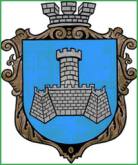 УКРАЇНАм. Хмільник  Вінницької областіР О З П О Р Я Д Ж Е Н Н ЯМІСЬКОГО ГОЛОВИвід “06”  січня  2023р.                                                             № 17-р“Про затвердження номенклатури справ ДСК міської ради та  номенклатури справ виконавчих органів Хмільницької міської ради  на 2023 рік»	Відповідно до Закону України „Про Національний архівний фонд та архівні установи”, Переліку типових документів, що створюються під час діяльності державних органів та органів місцевого самоврядування, інших установ, підприємств та організацій, із зазначенням строків зберігання документів, затвердженого Наказом Міністерства юстиції України від 12.04.2012р. №578/5, постанови Кабінету Міністрів України від 17 січня 2018р. №55 «Деякі питання документування управлінської діяльності», якою затверджена типова інструкція з діловодства в міністерствах, інших центральних та місцевих органах виконавчої влади, Наказу Міністерства юстиції України від  18.06.2015р. №1000/5 «Про затвердження Правил організації діловодства та архівного зберігання документів у державних органах, органах місцевого самоврядування, на підприємствах, в установах і організаціях», керуючись ст.42, ст.59 Закону України «Про місцеве самоврядування в Україні»:Затвердити номенклатуру справ ДСК міської ради на 2023 рік (додаток №1)Затвердити номенклатуру справ виконавчих органів Хмільницької міської ради  на 2023 рік (додаток №2)Керівникам структурних підрозділів міської ради після закінчення діловодного року впорядкувати документи згідно з номенклатурою справ для здачі до архівного підрозділу  міської ради Контроль за виконанням цього розпорядження залишаю за собою.        Міський голова                                           Микола ЮРЧИШИН                                                         